Минский городской комитет природных ресурсов и охраны окружающей средыНаименование территориального органа Минприроды (комитет, инспекция)до  							после1. 23.06.2023, г. Минск, ул. Казинца, 44Г (Октябрьский район г.Минска)дата обнаружения и место совершение нарушения2. Установлен факт размещения отходов в неустановленном местеописание нарушения3. РУП «Минскэнерго» указано на устранение нарушений.  Нарушение устранено 27.06.2023.принятые меры по устранению нарушения (дата направления рекомендации, предписаний, информационных писем по устранению выявленных нарушений (недостатков), срок исполнения)4. - принятые меры по привлечению к ответственности (дата начала административного процесса, дата вынесения постановления о привлечении к административной ответственности либо освобождении от административной ответственности с вынесением предупреждения с указанием на часть статьи и статью КоАП, размер штрафа)5. -принятые меры по возмещению вреда, причиненного окружающей среде (дата акта об установлении факта вреда, причиненного окружающей среде, размер причиненного вреда окружающей среде, дата предъявления претензии)Минский городской комитет природных ресурсов и охраны окружающей средыНаименование территориального органа Минприроды (комитет, инспекция)до  							после1. 26.06.2023, г. Минск, пр.Ракоссовского,30-2 (Ленинский район г.Минска)дата обнаружения и место совершение нарушения2. Установлен факт размещения отходов в неустановленном местеописание нарушения3. КУП «ЖЭУ №1 Ленинского района г.Минска» указано на устранение нарушений.  Нарушение устранено 27.06.2023.принятые меры по устранению нарушения (дата направления рекомендации, предписаний, информационных писем по устранению выявленных нарушений (недостатков), срок исполнения)4. - принятые меры по привлечению к ответственности (дата начала административного процесса, дата вынесения постановления о привлечении к административной ответственности либо освобождении от административной ответственности с вынесением предупреждения с указанием на часть статьи и статью КоАП, размер штрафа)5. -принятые меры по возмещению вреда, причиненного окружающей среде (дата акта об установлении факта вреда, причиненного окружающей среде, размер причиненного вреда окружающей среде, дата предъявления претензии)Минский городской комитет природных ресурсов и охраны окружающей средыНаименование территориального органа Минприроды (комитет, инспекция)до  							после1. 26.06.2023, г.Минск, Экологическая тропа (Заводской район г.Минска)дата обнаружения и место совершение нарушения2. Установлен факт размещения отходов в неустановленном местеописание нарушения3. УП «Зеленстрой Заводского района г.Минска» указано на устранение нарушений.  Нарушение устранено 27.06.2023.принятые меры по устранению нарушения (дата направления рекомендации, предписаний, информационных писем по устранению выявленных нарушений (недостатков), срок исполнения)4. - принятые меры по привлечению к ответственности (дата начала административного процесса, дата вынесения постановления о привлечении к административной ответственности либо освобождении от административной ответственности с вынесением предупреждения с указанием на часть статьи и статью КоАП, размер штрафа)5. -принятые меры по возмещению вреда, причиненного окружающей среде (дата акта об установлении факта вреда, причиненного окружающей среде, размер причиненного вреда окружающей среде, дата предъявления претензии)Фотоматериалы о выявленных фактах нарушения требований природоохранного законодательстваМинский городской комитет природных ресурсов и охраны окружающей средыНаименование территориального  органа Минприроды (комитет, инспекция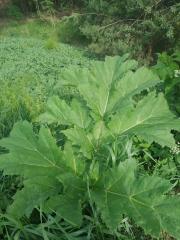 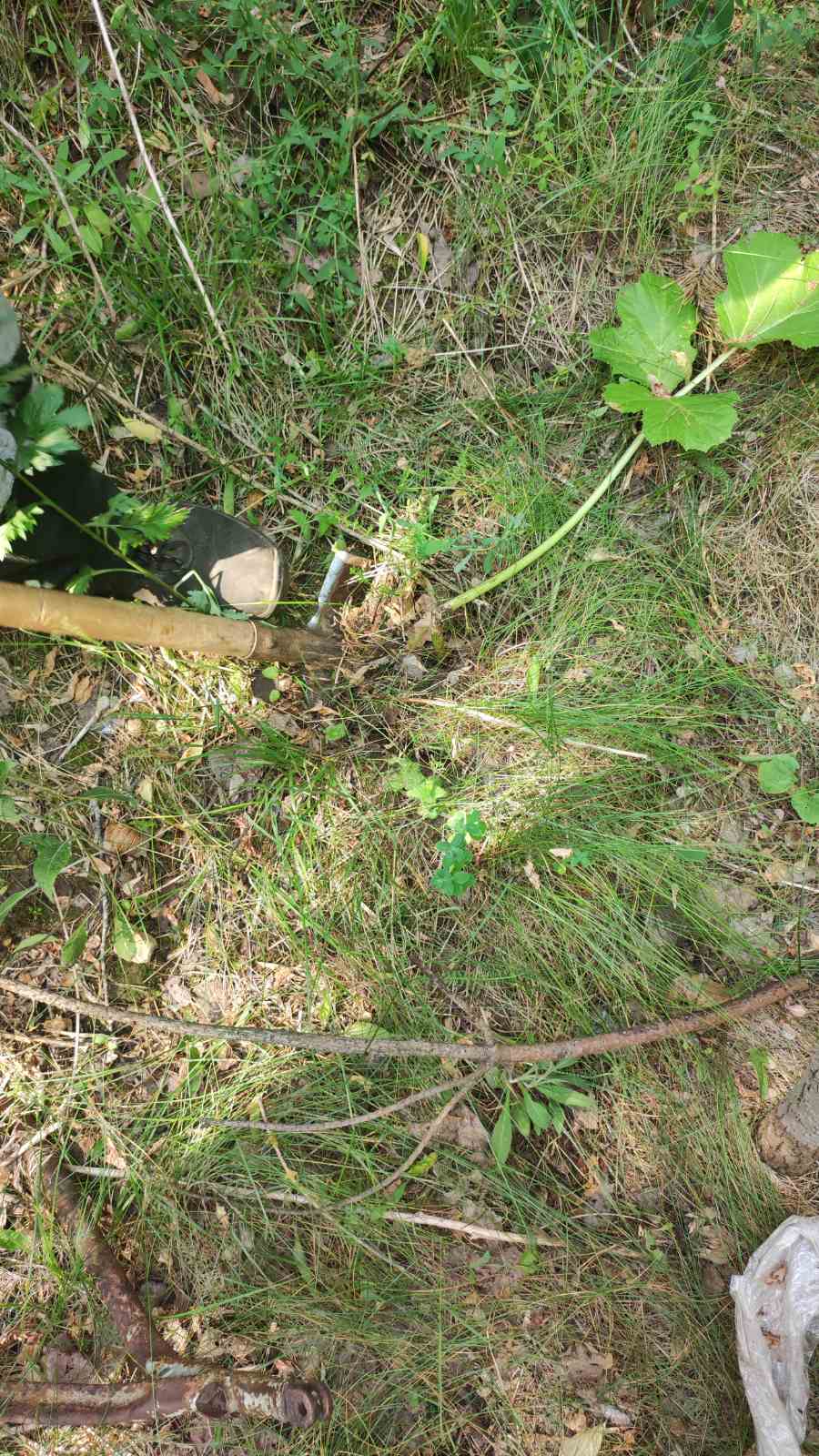 ДО                                             ПОСЛЕ1. Территория отвалов грунта зараженного борщевиком Сосновского, возле аэропорта «Липки», в Партизанском районе г.Минскаместо совершение нарушения2. на территории отвалов грунта УП «Минскзеленстрой» выявлено единичное произрастание борщевика Сосновскогоописание нарушения3. Приняты меры по устранению нарушений. Нарушения устранены силами УП «Минскзеленстрой»принятые меры по устранению нарушения (дата направления рекомендации, предписаний, информационных писем по устранению выявленных нарушений (недостатков), срок исполнения)4.  нетпринятые меры по привлечению к ответственности (дата начала административного процесса, дата вынесения постановления о привлечении к административной ответственности с указанием на часть статьи и статью КоАП, сумма штрафа)5. нетпринятые меры по возмещению вреда, причиненного окружающей среде (дата акта об установлении факта вреда, причиненного окружающей среде, размер причиненного вреда окружающей среде, дата предъявления претензии)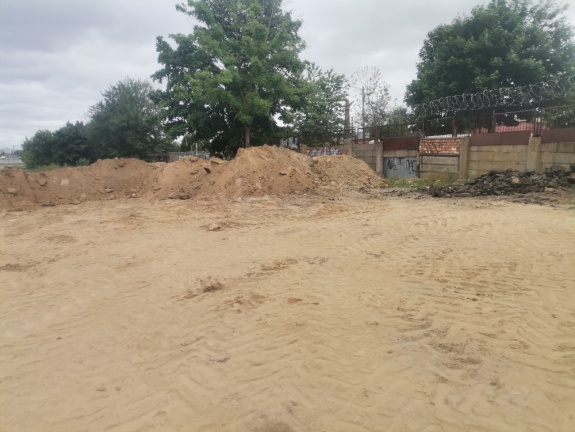 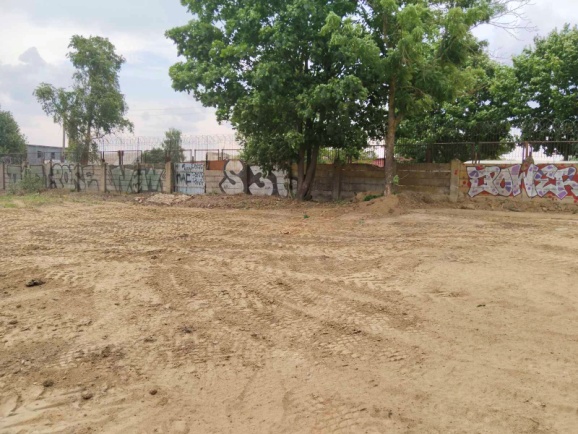 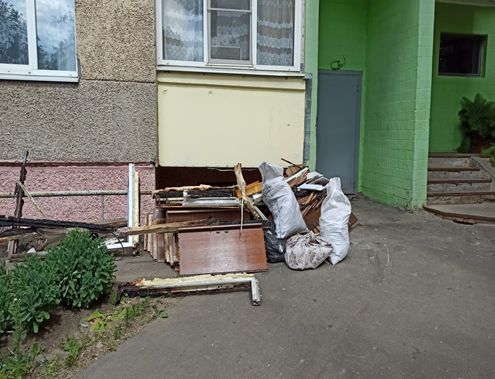 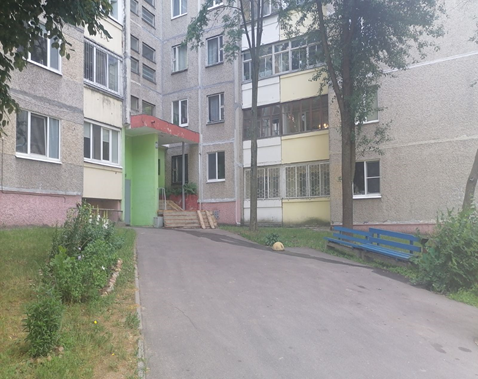 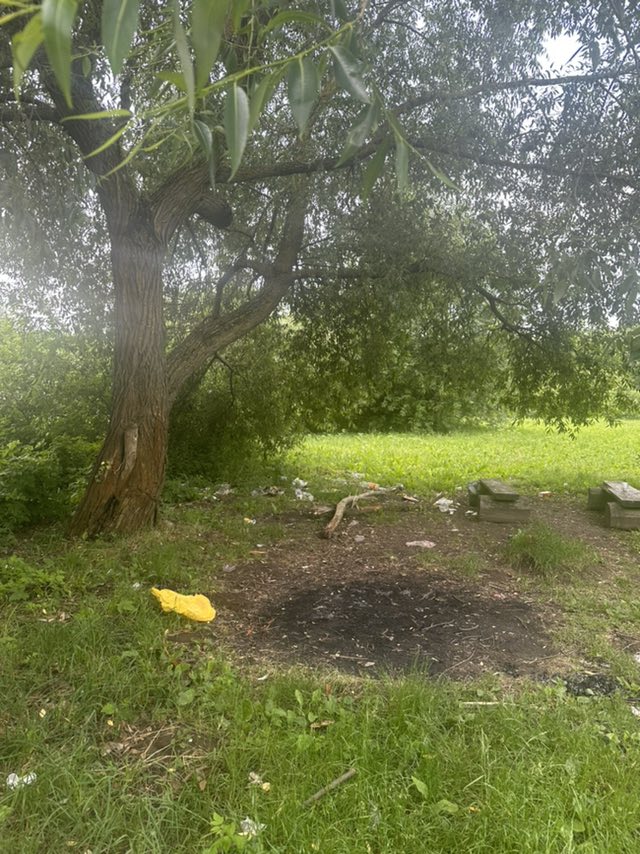 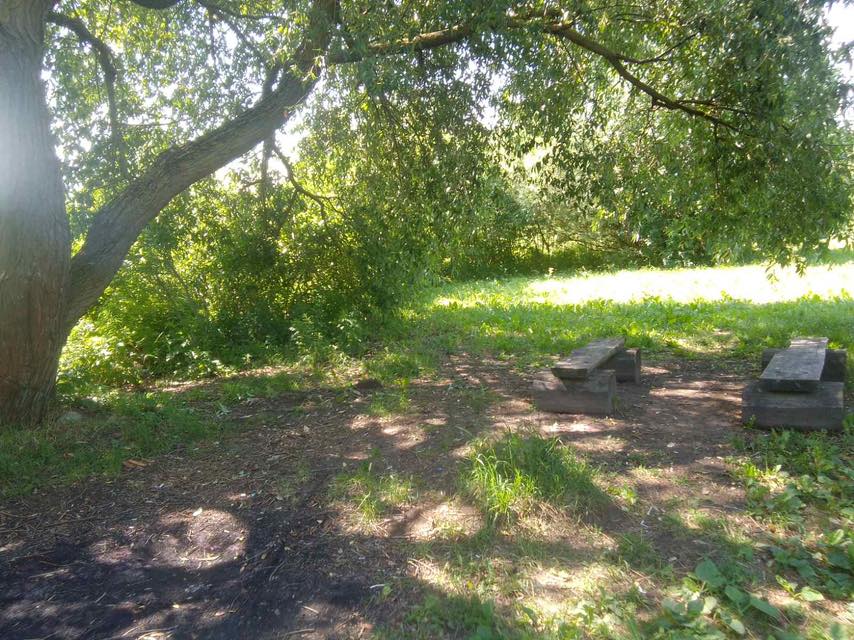 